 MINUTESLIBERTY SELECTBOARDMay 11, 2020     6:00 PMSelectboard Attendance:  Melinda Steeves, 1st SelectmanCarrie Peavey, 2nd SelectmanTown Officials:  Administrator Kenn Ortmann, Fire Chief Bill Gillespie, CEO Don Harriman, Road Commissioner Tammy Reynolds, EMA Director Elise Brown, Clerk/Tax Collector/Registrar of Voters Gail Philippi, Health Officer Jordan Ray, Treasurer Hannah HatfieldGuest(s):  Henry Hall and Duane JewettOpen Selectboard "Zoom" Public Meeting:  6:05 PMApprove Minutes:  Pursuant to review Selectman Steeves moved and Selectman Peavey seconded approval of the May 4, 2020 minutes. Unanimous.Warrant Review and Approval:  Done.Officials/Public commentsCoronavirus preparation issuesEMA Director report:  EMA Director Brown noted the registration of Liberty as a Grants Portal organization and Request for Public Assistance (RPA) has been approved.   She noted that she needs all volunteer hours to be submitted because they will be used as "match".  She also noted that volunteers have helped several individuals submit applications.Fire Chief Gillespie noted the food distribution process will be winding down.  Last week they received fruit and milk donations from the school.  In the last distribution folks were asked to call if they still need assistance and, so far, no calls have been received.  Going forward the plan is to address the specific needs of individuals.Clerk/Tax Collector/Registrar of Voters Philippi reported the office received a $500 donation for the food delivery program.  s the office continues getting busier and taxes are coming in.  She suggests including a longer term perspective with short-term fixes when looking at re-opening access to the Town Office.  In addition to continuing to meet ADA requirements, she also pointed out we need to be sensitive to the differing psychological impacts on folks as we try to meet as many needs as possibleHealth Officer Ray reported the hospital ended up having no COVID-19 employee cases and is now scheduling priority surgeries.Town cash flow - update:  Treasurer Hatfield noted revenue is still steady.Other:  Road Commissioner Reynolds asked for clarification about how much money is available for paving because she wants to move ahead with projects soon.  She will work with Treasurer Hatfield to get an accurate number.TA informational itemsMedia stories:  None.Old Business Town Administrator position interviews – update:  TA Ortmann noted we have received three applications.  The Selectboard asked that TA Ortmann work with Treasurer Hatfield so she can become familiar with some TA duties, beginning with the WEB site.Planning Board vacancies:  The Selectboard discussed the Regular and Alternate position openings.USPS Marketing Mail permit:  TA Ortmann will work with Treasurer Hatfield to get this converted from the Belfast to Liberty Post Offices.Other:  None.New BusinessOther:  Fire Chief Gillespie noted that the Liberty Ambulance Service received a $500 donation in appreciation of the services a patient received while experiencing a heart attack."11th hour" items:  Adjournment:  6:42 PMRespectfully submitted,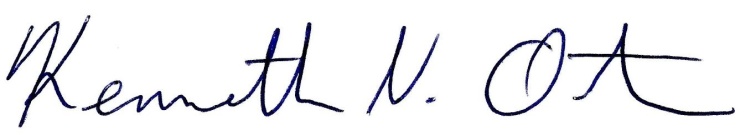 Kenn OrtmannTown Administrator